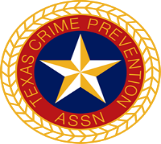 Crime Prevention 2 - AgendaDay One – MondayDay Two - TuesdayCrime Prevention 2 – Agenda (Con’t)Day Three – WednesdayDay Four - ThursdayCrime Prevention 2 – Agenda (Con’t)Day Five – Friday 8:00 am – 8:15 amWelcome8:15 am – 9:00 amEvidence Based Policing & Problem Solving9:00 am – 9:10 amBreak9:10 am – 10:00 amCommercial Crime Prevention Terms10:00 am – 10:10 amBreak10:10 am – 11:30 amBCP Model /Risk Assessment 11:30 am – 1:00 pmLunch1:00 pm – 1:50 pmVulnerability Assessment 1:50 pm – 2:00 pmBreak2:00 pm – 2:50 pmProtecting Information2:50 pm – 3:00 pmBreak3:00 pm – 3:50 pmIntroduction to the Commercial Survey3:50 pm – 4:00pmBreak4:00 pm – 5:00 pmIntroduction to the Commercial Survey8:00 am – 8:50 amInternal Theft / External Theft8:50 am – 9:00 amBreak9:00 am – 9:50 amID Theft / Protecting Proprietary Information9:50 am – 10:00 amBreak10:00 am – 11:30 amWorkplace Violence / Corporate Policy and Procedure11:30 am – 1:00 pmLunch1:00 pm – 1:50 amIntroduction to CPTED1:50 pm – 2:00 pmBreak2:00 pm – 2:50 pmCPTED Surveillance2:50 pm – 3:00 pmBreak3:00 pm – 4:10 pmSpecial Guest Radius Security 4:10 pm – 4:20 pmBreak4:20 pm – 5:00 pmReview Writing Assignment / AdjournClass time8:00 am – 8:50 amCPTED Access Control8:50 am – 9:00 amBreak9:00 am – 9:50 amCPTED Access Control9:50 am – 10:00 amBreak10:00 am – 11:30 amCPTED Territorial Reinforcement11:30 am – 1:00 pmLunch1:00 pm – 1:30 amProject Review Survey Assignment2 teams of 51:30 pm – 4:00 pmConduct Commercial Survey4:00 pm – 4:50 pmRobbery Awareness4:50 pm – 5:00 pmAdjourn7:00pm (after dark)Night Survey8:00 am – 8:50 amCPTED Maintenance and Management8:50 am – 9:00 amBreak9:00 am – 9:50 amCPTED Maintenance and Management9:50 am – 10:00 amBreak10:00 am – 11:00 amGroup meetingClass Time11:00 am – 12:30 pmLunch12:30 pm – 1:20 amCPTED Geographical Juxtaposition1:20 pm – 1:30 pmBreak1:30 pm – 2:20 pmInformation Technology2:30 pm – 2:40 pmBreak2:40 pm – 3:30 pmOverview of Multi-residential Security3:30 pm – 3:40 pmBreak3:40 pm – 4:30 pmHotel Security4:30 pm – 5:00 pmGroup Meeting & AdjournClass Time8:00 am – 8:10 amCollect Commercial Survey 8:10 am – 8:40 amTeam Presentation 130 min8:40 am – 9:05 amTeam Presentation 230 min9:05 am – 9:15 am Break9:15 am – 10:00 am Final Test Review10:00 am – 12:00 pmFinal Test12:00 pm – 1:00 pmGrade Test /Graduation2:00 pmAdjourn